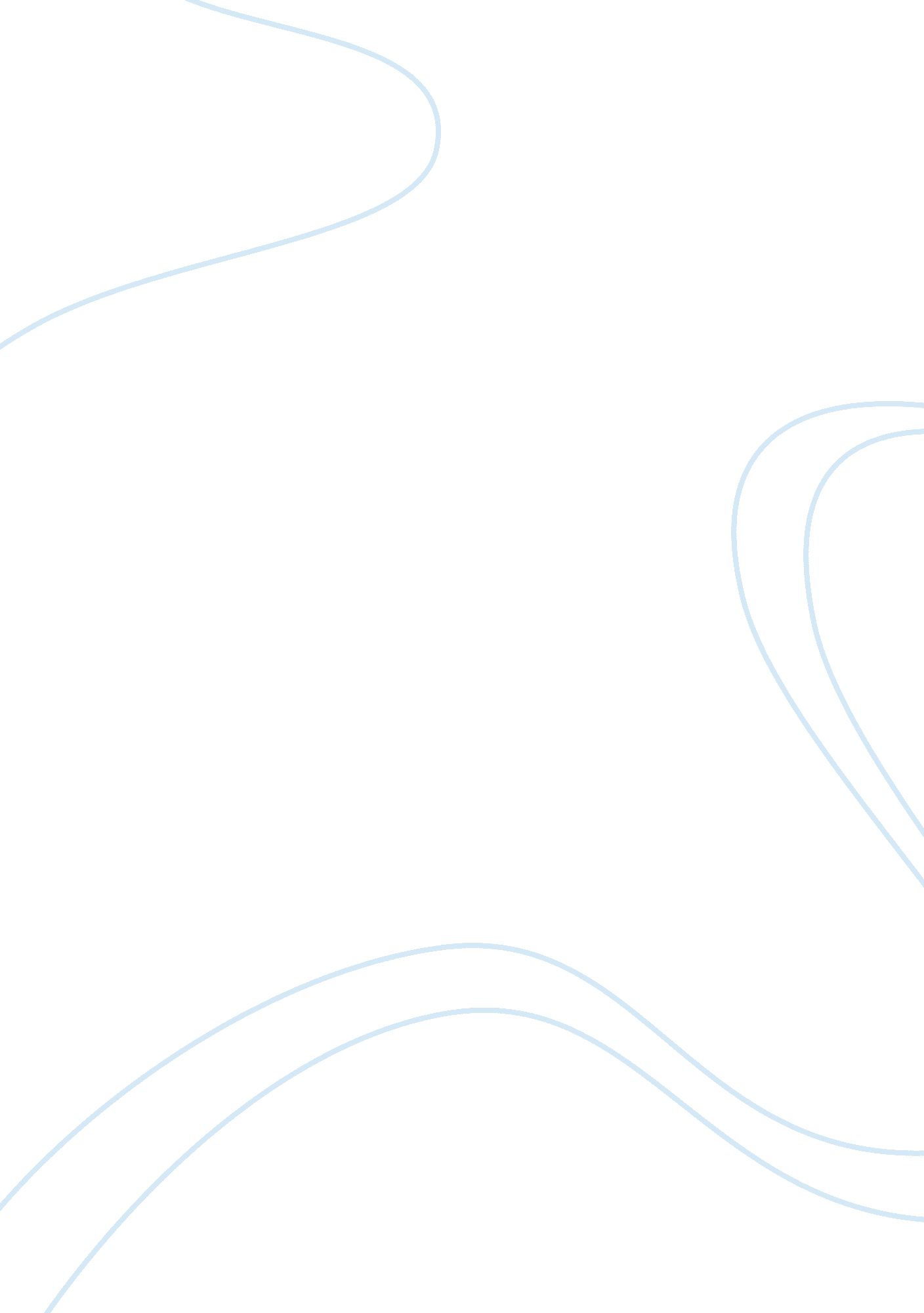 Memo to ceo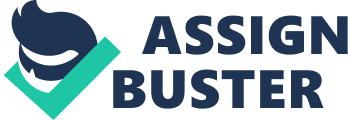 Our goal is to inspire, engage and develop our people to unleash full potential as individuals and as an organization. The organizational components of the hospital are its governing board, administration, thenursingstaff and other key personnel. Each group has primary responsibilities specific to the nature of their function. However, each group share common Interests with others and must work cooperatively on issues such as long range planning, budgeting, capital equipment acquisition, facilities design, maintenance, and quality assurance. According to Giuliani (2004) decentralization is a structure that would promote better-informed decision-making, ensure effective articulation. Additionally, decentralization encourages self-sustainability and enable greater of understanding of local needs as well as better use of local resources and growth potentials for improving productivity and increased quality of care. Being cognizant of how Select Medicals' decentralized structure functions will help to formulate effective strategies for improvement. There are crucial responsibilities In the organizing of Select Specialty. The Governing Board represents corporateleadershipand ownership. The Governing Board address legal and regulatory manliness, Investments and business procedures, allowably Insurance, gulden and directing the organization, and establishing its policies and for charting its future course. Of crucial importance is the need for the governing board to ensure that specific organizationalgoalsand philosophies are identified so that all parties have a clear understanding of why the institution exists and what goals everyone should be working toward. The Administrator is responsible for the implementation of the Board's policy in the daily operations of the hospital. While the board is primarily unconcerned with whether the hospital will do well, the administrator is responsible for how it will be achieved. Typically the administrator focuses on hiring, organizing and supervising personnel and staff, designing and implementing proper policies and procedures, and allocating resources efficiently. The nursing staff and other key staff are responsible for caring out the interventions prescribed by the physician according to polices and procedures designed by the Governing Board. The staff team approach works to identify all of the patient's medical conditions, devise he administrator is the liaison between the Governing Board and the rest of the organization. The identification and knowledge of Selects structure and functionality will assist in developing a strategic plan that will be in align with the vision, mission and objectives of the organization. Please feel free to contact me. Best regards, Michelle Frank References Giuliani, V. S. (2004). Decentralization ofHealthCare: Understanding the Relationship Between Values, Social Interaction and Health Policy. Conference Papers American Sociological Association, 1 . Dot: as_proceeding_35637. PDF 